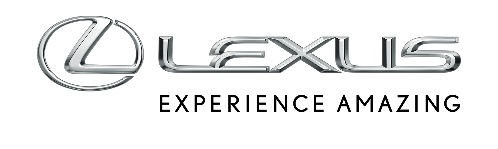 18 LISTOPADA 2022LEXUS RX WEDŁUG ADIDASA. WNĘTRZE STWORZONE DZIĘKI ULTRANOWOCZESNYM TECHNOLOGIOMJedyny egzemplarz Lexusa RX 500h F SPORT Vibe-BraniumStudenci addias S.E.E.D. stworzyli wnętrze inspirowane produkcjami Marvel StudiosWykorzystano przełomową technologię cyfrowej syntezy światła Carbon DLSUnikalna okleina nawiązuje do kolekcji adidasaLexus zaprezentował jedynego w swoim rodzaju RX-a 500h F SPORT inspirowanego filmem Marvel Studios „Czarna Pantera: Wakanda w moim sercu”. Auto powstało we współpracy kalifornijskiego studia projektowego Lexusa Calty Design Research z marką adidas, studentami adidas S.E.E.D. oraz specjalistami od druku 3D, firmą Carbon. Premierze unikatowego SUV-a Lexusa towarzyszy kolekcja odzieży marki adidas inspirowana najnowszą filmową produkcją Marvel Studios. RX 500h wewnątrz i na zewnątrz ma mnóstwo motywów i detali związanych z piłkarską drużyną z Wakandy, fikcyjnego państwa afrykańskiego. Nadwozie pokryte zostało specjalną folią w barwach i wzorach jednoznacznie kojarzących się z filmem. Specjalny odcień fioletu, pomalowane na złoto klamki, listwy okienne i elementy zderzaka, plemienny znak na masce, a także modelowe oznaczenia F SPORT zapisane specjalnym wakandyjskim alfabetem potęgują to wrażenie. Dodatkowo, model dostał wyjątkowe oznaczenie „Vibe-Branium” widoczne na tylnej klapie i jego pełna nazwa brzmi Lexus RX 500h Vibe-Branium AWD DIRECT4. „Lexus RX korzysta z dopracowanych i innowacyjnych technologii, które dają kierowcy rewelacyjne wrażenia z jazdy. Sportowy charakter modelu RX 500h sprawia, że idealnie on pasuje jako auto drużyny piłkarskiej z Wakandy” – mówi Michael Moore, Lexus International General Manager.Wnętrze jakiego jeszcze nie byłoChoć już barwy karoserii są jedyne w swoim rodzaju, to wnętrze auta jest prawdziwym popisem możliwości i talentu młodych projektantów. Studenci adidas S.E.E.D pracowali pod czujnym okiem fachowców z Calty Design Research, by połączyć najwyższą jakość wykonania Lexusa z ultranowoczesnymi technologiami produkcji odzieży i butów stosowanych przez adidasa. Tapicerka, boczki drzwi oraz fragmenty kierownicy są w kolorze fioletowym z charakterystycznym wakandyjskim motywem, a na oparciach foteli umieszczono złoty znak plemienny. Napisy F SPORT na progach są w wakandyjskim alfabecie, podobnie jak hasło „Wakanda Forever” na kierownicy. Zagłówki oraz środkowa część kierownicy zostały wykonane z energochłonnego materiału wytworzonego w technologii druku 3D, który jest stosowany do produkcji podeszwy środkowej w butach adidas 4D FWD. W procesie wykorzystano przełomową technologię cyfrowej syntezy światła Carbon DLS. Ponadto, na przednich oraz tylnych skrajnych zagłówkach umieszczono logotyp Lexusa, a środkowy zagłówek z tyłu ma logotyp adidasa. Przy dźwigni zmiany biegów są elementy z laserowo wycinanego drzewa oraz złote wstawki, które odwołują się do kultury Wakandy. Takich detali jest więcej, w tym m.in. na boczkach drzwi czy przy panelu do sterowania elektrycznymi fotelami.„Fundamentem naszego projektowania jest korzystanie ze wszystkich dostępnych źródeł podczas współpracy z naszymi partnerami, by edukować oraz współtworzyć z designerami z S.E.E.D. najbardziej unikalne produkty. Praca z takimi markami jak Lexus, Marvel, Carbon, Calty, czy Annex przy tworzeniu Lexusa RX 500h Vibe-Branium AWD DIRECT4 to było niesamowite doświadczenie dla naszych studentów. Efekt końcowy jest najlepszym dowodem na to, co możemy stworzyć, gdy połączymy talenty z tak różnych dyscyplin” – mówi Cheresse Thornhill-Goldson, Director, Design Education & Growth | S.E.E.D., adidas.